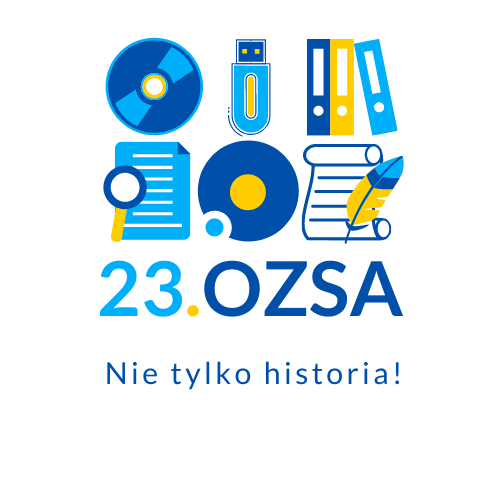 Drogie Koleżanki, Drodzy Koledzy! Już od dwudziestu trzech lat spotykamy się w różnych miejscach Polski i dyskutujemy o tym, co nas w archiwistyce interesuje, co badamy w ramach projektów studenckich, czego szukamy w archiwach i czego oczekujemy od współczesnej dyscypliny. Coroczne zjazdy studentów prowadzących badania związane z archiwistyką i archiwaliami na stałe wpisały się w kalendarz naukowy, skupiając młodych adeptów z całego kraju. Jest to niewątpliwie piękna tradycja, którą warto kontynuować. 23. Ogólnopolski Zjazd Studentów Archiwistyki odbędzie się w Toruniu w dniach 1–3 czerwca 2022 r. Organizujemy go pod hasłem: Nie tylko historia! Chcieliśmy w ten sposób podkreślić, że archiwistyka nie jest tylko nauką o przeszłości, że archiwa są także skupione na teraźniejszości i śmiało spoglądają w przyszłość. Intencją było również podkreślenie interdyscyplinarności planowanej konferencji. Proponujemy szeroką, naukową dyskusję na tematy związane m.in. z: teorią i metodyką archiwalną, wszelkimi aspektami funkcjonowania i działalności archiwów historycznych oraz bieżących, zarządzania dokumentacją oraz wykorzystywania nowoczesnych technologii w biurowości i archiwistyce. Serdecznie zapraszamy także historyków, którzy przedstawią wykorzystanie archiwaliów w swoich badaniach naukowych.Zgłoszenia referatów przyjmowane będą na skrzynkę pocztową: 23ozsa@umk.pl do 31 marca 2022 roku. Zainteresowanych prosimy o przesłanie formularza zgłoszeniowego wraz z krótkim abstraktem (w formacie pdf, podając w nazwie pliku instytucję oraz nazwisko i imię referenta, np. UMK_JanKowlaski.pdf). Nie przewidujemy opłaty konferencyjnej. Mamy natomiast w planach atrakcyjne imprezy towarzyszące, uroczysty bankiet, zapewnienie obiadów i przerw kawowych oraz przygotowanie pakietów konferencyjnych. Wszelkie informacje oraz formularze zgłoszeniowe znajdują się na naszej stronie internetowej: 23ozsa.umk.pl oraz naszym profilu na Facebooku. Organizatorzy 23. Ogólnopolskiego Zjazdu Studentów ArchiwistykiFormularz zgłoszeniowyImię i nazwiskoAdres e-mail i numer telefonuUczelnia/InstytucjaKierunek i rok studiówTytuł wystąpieniaPanel AktoznawstwoArchiwa cyfrowe i digitalizacjaArchiwa kościelneArchiwalia w badaniach naukowychEdukacja i popularyzacjaOutsourcing archiwalnyProfilaktyka i konserwacjąTeoria i metodyka archiwalnaZarządzanie dokumentacjąInny:Abstrakt (500-600 znaków)